№ 01-24-21/695-вн от 21.07.2022Нұр-Сұлтан қаласында шектеу шараларын енгізу туралыҚАУЛЫ  21  шілде  2022 жыл                                                         Нұр-Сұлтан қаласыМен,  Нұр-Сұлтан  қаласының  Бас мемлекеттік санитариялық дәрігері С.С.Бейсенова, «Халық денсаулығы және денсаулық сақтау жүйесі туралы» Қазақстан Республикасы Кодексінің 104 бабы 7 - тармағының 3 және 8 тармақшаларына сәйкес, Нұр-Сұлтан қаласының Қазақстан Республикасындағы эпидемиологиялық жағдайды бағалау матрицасының орташа тәуекел «сары» аймағына көшуді ескере отырып, ҚАУЛЫ ЕТЕМІН:Нұр-Сұлтан қаласының әкімдігіне, Нұр-Сұлтан қаласының Кәсіпкерлер палатасына (келісім бойынша), мемлекеттік органдарға, құқық қорғау және арнайы органдарға, меншік нысанына қарамастан жеке және заңды тұлғаларға ұсынылсын:адамдар көп жиналатын орындарға (автовокзалдар, сауда-ойын-сауық орталықтары, сауда үйлері, жабық базарлар, концерт залдары, театрлар, кинотеатрлар, халыққа қызмет көрсету орталықтары (ХҚКО), банктер, стадиондар және басқа да спорттық құрылымдары және т. б.), ұйымдасқан ұжымдарға барған кезде, сондай-ақ қалалық қоғамдық көлікте жол жүрген кезде бетперде кию, 5 жасқа дейінгі балаларды және тамақтану кезін қоспағанда; қатысушылар саны 10 адамнан асатын кеңестер (отырыстар) өткізуді қашықтықтан өткізу түріне көшіру.	2. Нұр-Сұлтан қаласының әкімдігі, Нұр-Сұлтан қаласының кәсіпкерлер палатасы, мемлекеттік органдар, құқық қорғау және арнайы органдар, кәсіпорындардың, ұйымдардың басшылары, кәсіпкерлік субъектілері қамтамасыз етсін:2.1. осы қаулының 1.1-тармағында  көрсетілген қоғамдық орындарда бетперде кию жөніндегі ұсынымдарды сақтауды және қолды өңдеуге антисептиктерді қолдануды;2.2. жүкті әйелдерді, COVID-19 вакцинациясына абсолютті қарсы көрсетілімдері бар қызметкерлерді және COVID-19 науқаспен байланыста болған адамдарды (дистанциялық форматта міндеттерін орындау мүмкін емес қызметкерлерді қоспағанда) қашықтықтан жұмыс істеу форматына көшуді;2.3.  тұрғындар арасында коронавирустық инфекцияға қарсы уақтылы вакцинация және ревакцинация бойынша ақпараттық-түсіндіру жұмыстарын жүргізу;2.4. білім беру ұйымдарында топтар мен сыныптарды біріктіріп іс-шаралар өткізуді болдырмау (топтарда іс-шаралар өткізуге рұқсат етілген);2.5. адамдар көп жиналатын объектілерде, оның ішінде қоғамдық көлікте дезинфекциялау іс-шараларын жүргізу, желдету және ауаны баптау жүйелерінің үздіксіз жұмыс істеуі және желдету режимін сақтау жөніндегі жұмыстарды ұйымдастыруды.	3. Нұр-Сұлтан қаласының Қоғамдық денсаулық сақтау басқармасына:3.1. Қала тұрғындары арасында коронавирусты инфекцияға қарсы екпе мен ревакцинацияны жүзеге асыруды жандандыру.4. Нұр-Сұлтан қаласының әкімдігі, Нұр-Сұлтан қаласының Кәсіпкерлер палатасы, Нұр-Сұлтан қаласының ішкі саясат басқармасы қамтамасыз етсін:4.1. қабылданатын шаралар туралы бұқаралық ақпарат құралдарында, әлеуметтік желілерде және мессенджерлерде ақпараттық сүйемелдеуді жүзеге асыруды, адамға, қоғам мен мемлекеттің қауіпсіздігін қамтамасыз етуге бағытталған қабылданатын шешімдердің маңыздылығы мен өмірлік қажеттілігін түсіндіруді;4.2. адамдар көп жиналатын орындарда (автовокзалдар, сауда-ойын-сауық орталықтары, сауда үйлері, жабық базарлар, концерт залдары, театрлар, кинотеатрлар, халыққа қызмет көрсету орталықтары (ХҚКО), банктер, стадиондар және басқа да спорттық құрылымдары және т. б.), сондай-ақ қалалық қоғамдық көлікте бетперде кию бойынша радиоақпараттар жүргізуді;4.3. осы қаулы барлық мүдделі мемлекеттік органдардың, ұйымдардың, кәсіпкерлік субъектілерінің және қала халқының назарына жеткізілсін.5. Нұр-Сұлтан қаласының санитариялық-эпидемиологиялық бақылау департаментінің аудандық басқармалары, Нұр-Сұлтан қаласының полиция департаменті, Нұр-Сұлтан қаласының аудандық әкімдіктері осы қаулының орындалуына күшейтілген бақылауды қамтамасыз етсін.6.  Осы қаулы ағымдағы жылдың 23 шілдесінен күшіне енеді.Нұр-Сұлтан қаласының Бас мемлекеттік санитариялық дәрігері                                                С. Бейсенова Постановлениео введении ограничительных мероприятий в городе Нур-Султан  	21 июля 2022 года                                                      г. Нур-Султан	Я, Главный государственный санитарный врач города Нур-Султан Бейсенова С.С., в соответствии с подпунктами 3 и 8 пункта 7 статьи 104 Кодекса Республики Казахстан «О здоровье народа и системе здравоохранения», с учётом перехода города Нур-Султан в зону умеренного риска («желтую» зону) матрицы оценки эпидемиологической ситуации в Республике Казахстан, ПОСТАНОВЛЯЮ: 	1. Акимату города Нур-Султан, Палате предпринимателей города Нур-Султан, государственным органам, правоохранительным и специальным органам, физическим и юридическим лицам независимо от форм собственности рекомендовать: 1.1. ношение масок при посещении мест массового скопления людей (автовокзалы, торгово-развлекательные центры, торговые дома, крытые рынки, концертные залы, театры, кинотеатры, центры обслуживания населения (ЦОНы), банки, стадионы и другие спортивные сооружения и т.п.), в организованных коллективах, а также при проезде в городском общественном транспорте, за исключением детей в возрасте до 5 лет и во время приема пищи;1.2. перевод проведения совещаний (заседаний) с числом участников свыше 10 человек в дистанционный формат.2. Акимату города Нур-Султан, Палате предпринимателей города Нур-Султан, государственным органам, правоохранительным и специальным органам, руководителям предприятий, организаций, субъектам предпринимательства, физическим и юридическим лицам независимо от форм собственности обеспечить:2.1. соблюдение рекомендаций по ношению масок и использование антисептиков для обработки рук в общественных местах, перечисленных в пункте 1.1. настоящего Постановления;2.2. перевод на дистанционный формат работы беременных женщин, сотрудников с абсолютными противопоказаниями к вакцинации против COVID-19 и близких контактных лиц с больным COVID-19 (за исключением работников, исполнение обязанностей которых невозможно в дистанционном формате); 2.3. проведение информационно-разъяснительной работы среди населения по своевременной вакцинации и ревакцинации против коронавирусной инфекции.2.4. исключение проведения мероприятий с совмещением групп и классов в организациях образования (разрешено проведение мероприятий в группах);2.5. организацию работы по проведению дезинфекционных мероприятий, бесперебойной работы систем вентиляции и кондиционирования воздуха и соблюдению режима проветривания на объектах с возможным массовым скоплением людей, в том числе в общественном транспорте.3.Управлению общественного здравоохранения города Нур-Султан:	3.1. Активизировать проведение вакцинации и ревакцинации против коронавирусной инфекции среди населения города.4. Акимату города Нур-Султан, Палате предпринимателей города Нур-Султан, Управлению внутренней политики города Нур-Султан обеспечить:4.1. проведение информационного сопровождения в средствах массовой информации, социальных сетях и мессенджерах о принимаемых мерах, объяснить важность и жизненную необходимость принимаемых решений, направленных на обеспечение безопасности человека, общества и государства;4.2. проведение радиоинформирования по ношению масок при посещении мест массового скопления людей (автовокзалы, торгово-развлекательные центры, торговые дома, крытые рынки, концертные залы, театры, кинотеатры, центры обслуживания населения (ЦОНы), банки, стадионы и другие спортивные сооружения и т.п.), а также в городском общественном транспорте;4.3. довести настоящее Постановление до сведения всех заинтересованных государственных органов, организаций, субъектов предпринимательства и населения города. 5. Районным управлениям Департамента санитарно-эпидемиологического контроля города Нур-Султан, Департаменту полиции города Нур-Султан, районным акиматам города Нур-Султан обеспечить усиленный контроль за исполнением настоящего Постановления.6. Настоящее Постановление вступает в силу с 23 июля текущего года.Главный государственный санитарный врач г. Нур-Султан                                                  С. БейсеноваСогласовано21.07.2022 16:41 Медерова Лейла Есиркеповна21.07.2022 16:42 Мусина Мадина Ислямовна21.07.2022 16:44 Пралиева Жаннат Кыдырбаевна21.07.2022 17:01 Шагалтаева Айгул КошмухамбетовнаПодписано21.07.2022 17:14 Бейсенова Сархат Сагинтаевна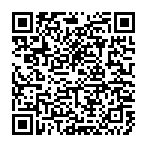 